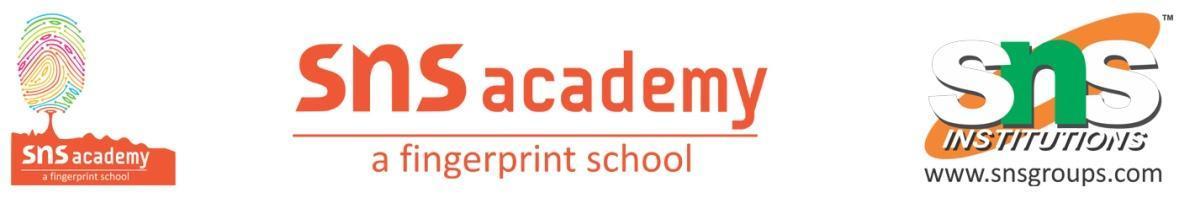 Periodic Test – IIIName: _____________  Subject: HindiGrade: I  ___Date:10.11.22Time: 45 mins1. Fill in the blanks with correct Vyanjan letter. 		    7x1=7     प      फ			ब		भ		मय		र			ल		वChoose 								              5x1=52.Choose the correct word which begins with letter “ब”A) कमल	      B) बतख	     C) यम	   D) मगर4.Choose the correct Vyanjan series of “प” letter.A)प फ ब भ म	B) म ब भ प फ 	C) फ ब भ प म	D) ब फ भ प म5.Find the correct word which starts with the letter “फ”.A) साबुन 		B) फल		C) सफेद	    D) बाघ6.Choose the correct Vyanjan series of “य” letter.A) ल व य र		B) र ल व य	C) व र ल य	D) य र ल व7.Find the correct English meaning for the word मछली.A) fish	     B) fruits		 C) money    D)white Write the meanings for the given words.                   5x1=58. बस      - bus       11. गाय     - cow9. यह		 - this       12. नल	     - tap10. फल    - fruits  Join the letters and make words.                           3x1=313. क + ल + म  =  कलम 14. म + ट + र   = मटर15. र + ब + ड़   =  रबड़ 